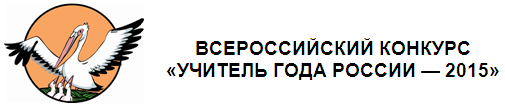 КОНКУРСНОЕ ЗАДАНИЕ «ЭССЕ»Данилкин В.Н.Калужская областьУчить и учиться         С крылатого выражения Калинина: «Педагог – инженер человеческих душ», можно сказать, началась моя жизнь учителя. Впервые услышав эти слова, я не сразу понял, как педагог может стать инженером. Смысл высказывания я постиг, познакомившись с моими учителями. Каждый из преподавателей дал мне не только прочные знания, но и научил любить свой предмет, понимать его, анализировать и рассуждать. А самое главное, что отличало учителей школы,  - огромная любовь к детям. Они были для меня мерилом духовности  и справедливости, таланта и упорства, да и не только для меня. Весь класс, ожидая новые открытия, c огромным желанием спешил на их уроки. Глядя на своих преподавателей, я тоже хотел приносить пользу, постигать новые миры и учить этому других.       Решающим в моей судьбе стало знакомство с учителем физики Егельским Степаном Никитичем (я не могу не  назвать поимённо учителей, благодаря которым я сформировался как личность).  Именно он впервые открыл для меня мир физики, когда, казалось бы, сухие цифры приобрели реальность и значимость. Он первым рассмотрел в несмышлёном мальчишке задатки неплохого, я надеюсь, физика и предложил стать «его сменой».        Поступив в Калужский государственный институт имени К. Э. Циолковского, я окончательно убедился, что физика -  моё призвание. Физика - часть жизни каждого человека, в этом меня убедили лекции институтских преподавателей. Но больше всех меня поразил преподаватель математики Сонкин Марк Григорьевич,  лекции которого отличались не только высочайшим уровнем преподавания, но и, в высшем смысле этого слова, эстетичностью. Именно эти лекции навсегда остались для меня эталоном педагогического мастерства.      В 1991 году,  окончив институт, я  вернулся в свою родную школу, но теперь уже в новом статусе - учителя, где и работаю поныне. На первых порах, как и всем молодым учителям, было нелегко. Школьные программы пришлось осваивать все и сразу. Моим руководителем и наставником вновь стал Егельский Степан Никитич, который оказывал мне методическую и практическую помощь. А моральную поддержку и многочисленные советы я получал от школьников ветеранов, которых до сих пор вспоминаю с благодарностью - это, к сожалению, уже ушедший из жизни Разорёнов Виктор Фёдорович (Заслуженный учитель РФ, математик), Уборцев Юрий Георгиевич (Заслуженный учитель РФ, директор школы). Юрий Георгиевич был не просто директор школы  для нас, начинающих учителей, он стал заботливым отцом, опекающим молодых педагогов. За что ему большое спасибо! Я благодарен своим коллегам, с которыми работаю. Когда тебя окружают умные и добрые люди - это всегда является стимулом для развития. Доброжелательность, взаимовыручка и просто человеческая поддержка в учительской среде – это великая сила и отправная точка для работы с детьми.       Главными же моими учителями я считал и считаю моих многочисленных учеников, общение с которыми во многом помогает мне жить и адекватно оценивать общественные процессы. Чтобы иметь право учить других, мне приходится самому многому учиться, а это заставляет постоянно двигаться вперед, самосовершенствоваться, искать новые формы работы, осваивать современные технологии обучения. И сейчас, став учителем, я могу оценить тот огромный труд, который проделали мои учителя, и поэтому стараюсь сам, чтобы мои ученики стали не только грамотными, всесторонне развитыми, эрудированными людьми, но и состоявшимися личностями, способными реализовать свой потенциал на благо России.  Мне невероятно повезло в жизни: я занимаюсь любимым делом. Я люблю то, что преподаю, и люблю тех, кому преподаю. Существует мнение, что физика - сухая и скучная наука, а физики – сплошь зануды. Но, оглянувшись  вокруг и внимательно присмотревшись, вы поймёте, что физика везде, а законам этой науки следует каждый учитель, даже филолог и историк.	Знаменитый  закон «Всемирного тяготения» И. Ньютона:  «Все тела во Вселенной притягиваются друг к другу». Для меня это, прежде всего, тяготение к своему предмету, желание постичь неведомые миры физики, а главное, тяготение к детям.  Для  меня важно научить моих ребят организовать свою работу, результативно мыслить и работать с информацией в современном мире, иметь возможность передать им всё, что знаешь сам. Эти знания должны помочь в жизни каждому стать не только профессионалом своего дела, но и сформироваться как личность. Но мои знания должны быть приумножены моими  же учениками, ибо «плох тот учитель, которого не превзошёл его ученик». Фундамент «хорошего учителя»  мною, как мне кажется, заложен, потому что мои ребята становятся победителями Всероссийских олимпиад по физике, чего мне не удалось когда-то. Все мы знаем, что такое энергия. Закон сохранения энергии гласит: «Энергия не исчезает и не появляется вновь, она превращается из одного вида в другой или передаётся от одного тела к другому». Так и в повседневной жизни. Только энергичный человек может везде успеть, проследить веяния науки, быть активным членом общества. Всё–таки каждый учитель – творческий человек, но часто о творческой стороне своего педагога ученики только догадываются. Почему бы не посоревноваться со своими воспитанниками в лицейских конкурсах, вечерах, туристических походах!? Именно в таких мероприятиях формируется умение общаться, взаимодействовать с людьми. Мой закон сохранения энергии: сумел сохранить энергию в себе – передай её своим ученикам! Мы с детства знаем о положительно и отрицательно заряженных частицах. Только положительно заряженный, позитивный, доброжелательный педагог может излечить своих учеников от отрицательного негатива, который столь привлекателен в юном возрасте.  Мы учим детей добру, вечным ценностям, но, выйдя за пределы школы, ребёнок сталкивается с другой реальностью, где, порой, законы морали – просто словесное понятие. Мы не можем изолировать детей, да и не должны, но научить понимать, где добро и зло, просто обязаны. Наши ученики должны и у нас тоже научиться самостоятельно делать выбор в мире ценностей и поступков и отвечать за этот выбор. Всем известный I Закон термодинамики: «Количество теплоты, переданное системе, идёт на изменение её внутренней энергии и на совершение системой работы». Физическое понятие заставляет посмотреть вокруг себя и понять своё отношение к близким нам людям. Сколько теплоты передадим мы, столько к нам и вернётся. Часто к нам приходят духовно травмированные дети, необходимо вернуть им веру в добро и справедливость. Тогда полученное тепло изменит ребёнка внутри, даст новые силы и вернёт веру в себя.Если мы объединим все законы физики, открытия в химии, последние нововведения, всё равно главным останется духовное развитие ребёнка. Кто – то может поспорить, что в современном мире точных наук нет понятия «нравственность», но любой учёный, спортсмен, бизнесмен, прежде всего, человек, и мы живём не в мире роботов, а общаемся, любим, страдаем. И поддержка живого человека, даже порой незнакомого нам, просто необходима. И, воспитывая ученика, учитель никогда не должен оставаться один, особенно без поддержки родителей, поэтому педагог должен всегда сотрудничать с семьёй. На мой взгляд, знания и воспитания неразделимы, и мы должны стремиться к ним не ради споров, не ради выгоды, славы, власти или других целей, а ради того, чтобы быть полезным в жизни. Слушая наши размышления о жизни, ребёнок, конечно же, смотрит на нас и сопоставляет наши мысли с действиями. И если он видит противоречие, то вряд ли поверит в искренность наших слов, а разглагольствования учителя пройдут мимо детских душ, а, в худшем случае, и навредят, поэтому в деле воспитания значительную роль занимает и образ самого педагога. Оглядываясь вокруг себя и видя своих  бывших учеников, ставших моими друзьями, убеждаюсь в правдивости слов Л. Н. Толстого. «Если учитель имеет только любовь к делу, он будет хороший учитель. Если учитель имеет только любовь к ученику, как отец, мать, он будет лучше того учителя, который прочёл все книги, но не имеет любви ни к делу, ни к ученикам. Если учитель соединяет в себе любовь к делу и к ученикам, он –  совершенный учитель».